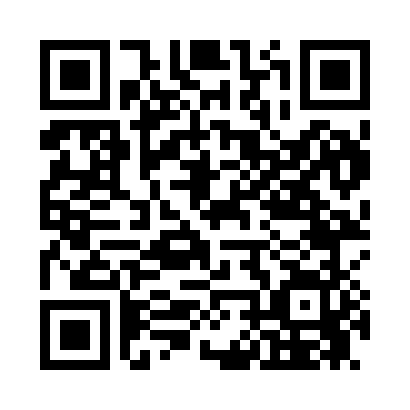 Prayer times for Botna, Iowa, USAMon 1 Jul 2024 - Wed 31 Jul 2024High Latitude Method: Angle Based RulePrayer Calculation Method: Islamic Society of North AmericaAsar Calculation Method: ShafiPrayer times provided by https://www.salahtimes.comDateDayFajrSunriseDhuhrAsrMaghribIsha1Mon4:075:501:255:278:5910:422Tue4:085:501:255:278:5910:413Wed4:095:511:255:278:5910:414Thu4:095:511:255:278:5910:405Fri4:105:521:255:278:5810:406Sat4:115:531:255:278:5810:397Sun4:125:531:265:278:5810:398Mon4:135:541:265:278:5710:389Tue4:145:551:265:278:5710:3710Wed4:155:551:265:278:5610:3611Thu4:165:561:265:278:5610:3512Fri4:175:571:265:278:5510:3513Sat4:195:581:265:278:5510:3414Sun4:205:581:275:278:5410:3315Mon4:215:591:275:278:5410:3216Tue4:226:001:275:278:5310:3117Wed4:236:011:275:278:5210:3018Thu4:256:021:275:278:5110:2819Fri4:266:031:275:278:5110:2720Sat4:276:041:275:268:5010:2621Sun4:296:041:275:268:4910:2522Mon4:306:051:275:268:4810:2323Tue4:316:061:275:268:4710:2224Wed4:336:071:275:268:4610:2125Thu4:346:081:275:258:4610:1926Fri4:356:091:275:258:4510:1827Sat4:376:101:275:258:4410:1728Sun4:386:111:275:248:4210:1529Mon4:406:121:275:248:4110:1430Tue4:416:131:275:248:4010:1231Wed4:426:141:275:238:3910:11